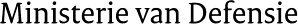 De Voorzitter van de Tweede Kamer der Staten-Generaal Bezuidenhoutseweg 672594 AC Den HaagMinisterie van DefensiePlein 4MPC 58 BPostbus 20701 2500 ES Den Haag www.defensie.nlOnze ReferentieBS2023005078Datum 17 februari 2023Betreft Aanbiedingsbrief incidentele suppletoire begroting 2023Geachte Voorzitter,Hierbij bied ik u de incidentele suppletoire begroting op de ontwerpbegroting 2023 van het Ministerie van Defensie (hoofdstuk X) aan. Gezien het belang van de continuïteit van de steun aan Oekraïne, ziet het kabinet zich genoodzaakt een beroep te doen op artikel 2.27, lid één van de Comptabiliteitswet. Ik licht dit middels een separate brief aan uw Kamer nader toe.DE MINISTER VAN DEFENSIE,drs. K.H. Ollongren